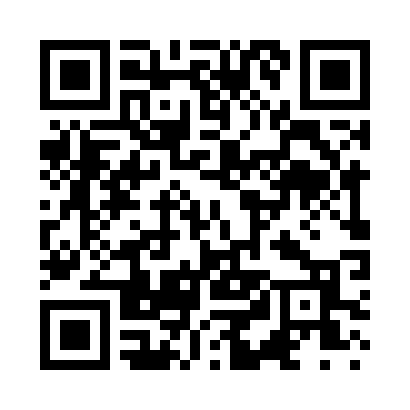 Prayer times for Paintlick, Virginia, USAMon 1 Jul 2024 - Wed 31 Jul 2024High Latitude Method: Angle Based RulePrayer Calculation Method: Islamic Society of North AmericaAsar Calculation Method: ShafiPrayer times provided by https://www.salahtimes.comDateDayFajrSunriseDhuhrAsrMaghribIsha1Mon4:426:111:315:238:5110:202Tue4:426:121:315:238:5110:203Wed4:436:121:325:238:5010:204Thu4:446:131:325:248:5010:195Fri4:456:131:325:248:5010:196Sat4:456:141:325:248:5010:187Sun4:466:151:325:248:5010:188Mon4:476:151:325:248:4910:189Tue4:486:161:325:248:4910:1710Wed4:486:161:335:248:4910:1611Thu4:496:171:335:248:4810:1612Fri4:506:181:335:248:4810:1513Sat4:516:181:335:248:4710:1414Sun4:526:191:335:248:4710:1415Mon4:536:201:335:248:4610:1316Tue4:546:201:335:248:4610:1217Wed4:556:211:335:248:4510:1118Thu4:566:221:335:248:4510:1119Fri4:576:231:335:248:4410:1020Sat4:586:231:345:248:4310:0921Sun4:596:241:345:248:4310:0822Mon5:006:251:345:248:4210:0723Tue5:016:261:345:248:4110:0624Wed5:026:261:345:248:4110:0525Thu5:036:271:345:248:4010:0426Fri5:046:281:345:248:3910:0327Sat5:056:291:345:238:3810:0128Sun5:066:301:345:238:3710:0029Mon5:076:301:345:238:369:5930Tue5:096:311:345:238:359:5831Wed5:106:321:335:238:359:57